Winthrop Raised Panel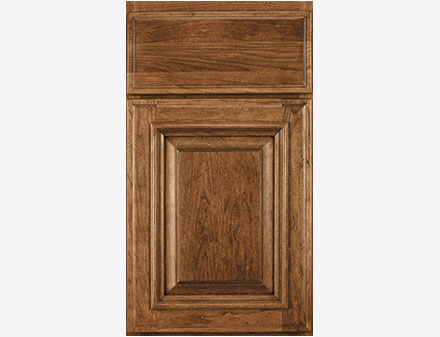 